Invest Northern Ireland offers a range of Capability Development Solutions schemes 
to help businesses to access specialist knowledge, expertise or experience not otherwise available within their company. Financial support is available for:Mentoring advice and guidance
on how to build and manage a business, set objectives, seek out blockages, address limitations.Consultancy to challenge and understand company ambitions and direction, or develop marketing or growth strategies, identify and set goals or objectives, address specific bottlenecks or commercialise
new products.Interim management to implement
a strategy or marketing plan, drive efficiencies, technically challenging projects or new product objectives.A Non-Executive Director to focus
on board matters, strategic direction, monitor executive performance, increase commercial awareness and improve corporate governance.Facilitators to manage time-limited collaborative growth projects, enabling participating companies to maximise collaborative opportunities in the development of innovative and/or
new products, processes or services.Companies complete a short application
form indicating the key business and solutions areas for which they are seeking support. Most companies receiving grant support source their own preferred Non-Executive Director / Interim Manager / Consultant / Mentor / Facilitator. There are, however, occasions when companies request guidance from Invest NI to source suitable suppliers. 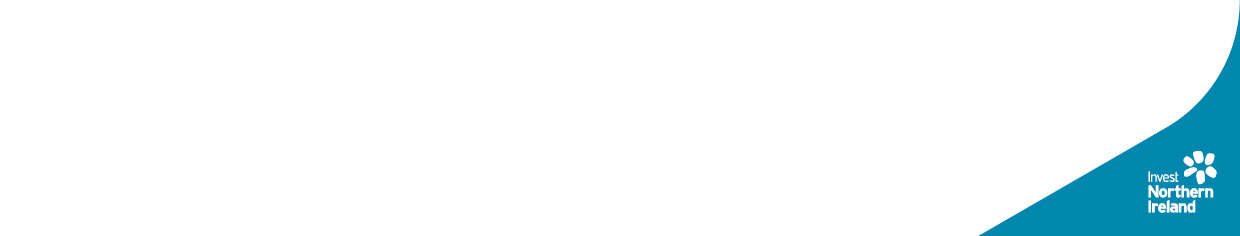 We are now inviting Expressions of Interest (EoI) for registration on this database from suitably experienced individuals only interested in acting as: Non-Executive DirectorsInterim ManagersStrategic Business MentorsConsultants to small businessesMentoring for small / micro business / social economy enterprisesFacilitatorsPlease see the Appendix for the criteria
for each role.Individuals interested in registering on
this database should complete the
Expression of Interest form and return it
to serviceproviderdatabase@investni.comSERVICE PROVIDER DATABASE REGISTRATIONEXPRESSION OF INTEREST FORMInvest NI cannot hold or make available CVs of database registrants.
You are only required to complete this Expression of Interest Form.  *See Appendix for the criteria for each role.As part of registering in this database it will be necessary for Invest NI to share the information you provide in this Expression of Interest form. This will include sharing your contact details and areas of expertise with Invest NI customers. By completing this form you agree to Invest NI sharing this information. You can withdraw from the database at any time by letting us know at serviceproviderdatabase@investni.com To find out more about how we use your personal data, including your rights, please see the Invest NI Privacy Notice at https://www.investni.com/about-us/privacy.html Invest NI may also inform you about other relevant opportunities for business improvement services on behalf of third parties including local councils and business mentoring organisations. If you wish to receive information about these opportunities, please tick box.  You can choose to opt out of receiving these emails at any time by letting us know at serviceproviderdatabase@investni.com  Invest NI cannot actively promote or endorse any service provider, but we do wish to help companies by maintaining a database only 
of experienced service providers who are interested in providing business improvement services. 
When a company asks for help to source a supplier, the database will be filtered based on the areas of sectoral and functional knowledge they are looking for. Invest NI will pass a list of names with email address, telephone numbers, country of residence and LinkedIn profile/website addresses (Shared Information) to the company to allow them to carry out their own sourcing.  Companies will be informed that each of
the service providers set out in the Shared Information is an independent third-party
who is not entitled to (and does not) represent Invest NI or act or advise on behalf of Invest NI. Invest NI is not entitled to (and does not) act as an agent or partner of any of those service providers, nor does it recommend or endorse any of those service providers or the services they provide.
All contact will be directly between 
the company and its chosen service provider(s). Invest NI will not have any 
input into this process.  Company StreamCompany StreamCompany requests assistance from 
Invest NI to source a service providerCompany requests assistance from 
Invest NI to source a service providerCompany identifies preferences based on Sectoral and Functional knowledgeCompany identifies preferences based on Sectoral and Functional knowledgeDatabase is filtered based on company preferencesDatabase is filtered based on company preferencesFiltered lists containing shared information provided to companyFiltered lists containing shared information provided to companyCompany uses shared information to carry out its own sourcingCompany uses shared information to carry out its own sourcingService Provider StreamService Provider StreamService Provider StreamService Provider StreamDownload and complete Expression of Interest formDownload and complete Expression of Interest formDownload and complete Expression of Interest formDownload and complete Expression of Interest form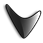 Completed form returned to Invest NICompleted form returned to Invest NICompleted form returned to Invest NIDetails added to databaseDetails added to databaseDetails added to databaseMAY be contacted by Invest NI customers interested in your servicesMAY be contacted by Invest NI customers interested in your servicesMAY be contacted by Invest NI customers interested in your servicesCONTACT DETAILS CONTACT DETAILS Name[Click & Type][Click & Type]Business Name (if appropriate)[Click & Type][Click & Type]Country of Residence [Click & Type][Click & Type]Telephone no.[Click & Type][Click & Type]Mobile no.[Click & Type][Click & Type]E-mail[Click & Type][Click & Type]FURTHER ONLINE INFORMATIONFURTHER ONLINE INFORMATIONWebsite[Please provide link]LinkedIn[Please provide link]Twitter[Please provide link]Other[Please provide link]SERVICES OFFERED* - PLEASE TICK RELEVANT BOXESSERVICES OFFERED* - PLEASE TICK RELEVANT BOXES  Non-Executive Director                                               Strategic Business Mentor                                          Interim Management                                                   Consultancy                                                                SME Mentoring                                                           Facilitator                                                                  AREA OF SECTORAL KNOWLEDGE/EXPERTISE – PLEASE TICK RELEVANT BOXESAREA OF SECTORAL KNOWLEDGE/EXPERTISE – PLEASE TICK RELEVANT BOXESAREA OF SECTORAL KNOWLEDGE/EXPERTISE – PLEASE TICK RELEVANT BOXESAREA OF SECTORAL KNOWLEDGE/EXPERTISE – PLEASE TICK RELEVANT BOXESAREA OF SECTORAL KNOWLEDGE/EXPERTISE – PLEASE TICK RELEVANT BOXESAREA OF SECTORAL KNOWLEDGE/EXPERTISE – PLEASE TICK RELEVANT BOXES  Advanced Materials  Aerospace & Defence  Business Services  Construction   Creative Industries  Electronics  Engineering   Environment / Renewables  Fast Moving Consumer Goods  Financial,   Professional & Legal Services  Food  & Drink  Healthcare/Life Sciences   ICT  Manufacturing   Materials Handling   Pharma/Biotech  Retail  Tourism & Hospitality  TV, Film & Digital  Other – Please Specify [Click & Type]AREA OF FUNCTIONAL KNOWLEDGE/EXPERTISE – PLEASE TICK RELEVANT BOXESAREA OF FUNCTIONAL KNOWLEDGE/EXPERTISE – PLEASE TICK RELEVANT BOXESAREA OF FUNCTIONAL KNOWLEDGE/EXPERTISE – PLEASE TICK RELEVANT BOXESAREA OF FUNCTIONAL KNOWLEDGE/EXPERTISE – PLEASE TICK RELEVANT BOXESAREA OF FUNCTIONAL KNOWLEDGE/EXPERTISE – PLEASE TICK RELEVANT BOXESAREA OF FUNCTIONAL KNOWLEDGE/EXPERTISE – PLEASE TICK RELEVANT BOXES  Change Management  Compliance and Governance   Digital Marketing  Energy/waste management  Export Market Development  Financial Controls  Financial Management Systems  High Performance 
Start Ups  ICT/software  Leadership Development  Lean Techniques  Managing Growth  Marketing Strategy  Operational Strategy  Organisational Development  People Management Strategy  Profit Improvement  Quality Management  R & D Project Management  Raising Finance  Project Management  Recruitment, Training & Development  Restructuring/ Turnaround  Sales Strategy  Scaling4  Succession Planning  Supply Chain Management  Tendering  Other – Please Specify[Click & Type]SERVICE PROVIDER DATABASE REGISTRATIONAppendix to Expression of Interest FormSERVICE PROVIDER DATABASE REGISTRATIONAppendix to Expression of Interest FormSERVICE PROVIDER DATABASE REGISTRATIONAppendix to Expression of Interest FormSERVICE PROVIDER DATABASE REGISTRATIONAppendix to Expression of Interest FormRole/ServiceEligibility CriteriaEssential CriteriaDesirable CriteriaNon-Executive Director& Strategic Business MentorPrevious recent and relevant* experience in a Non-Executive Director, Executive Director or senior management roleAble to demonstrate high-level business experience and proven business acumen including:recent and relevant* business experience gained in a non-consultancy rolestrategic awarenessmonitoring and challenging executive managementrisk managementleadership ability to manage resources effectively and innovativelypersonal effectiveness Adequate Professional Indemnity InsuranceAble to demonstrate ability to meet the Interim Manager Eligibility CriteriaMembership of Institute of Directors/ Chartered Director statusThird level business qualificationExperience of managing change in a growth businessIndependence of mind and impartiality Substantial business experience managing a growth businessInterim ManagerPrevious recent and relevant*practical management experience identifying, managing and utilising resources to 
deliver business objectivesAble to demonstrate specific functional and/or sector  knowledge and expertise with practical management responsibility for: managing resources effectively and innovativelymanaging performanceobjective settingdelivering against objectivesAdequate Professional Indemnity InsuranceMembership of relevant professional body (CIPD/CIM/ CMI etc.)Third level business qualificationRecent and relevant* business experience gained in a non-consultancy roleConsultant to SMEsPrevious recent and relevant*practical experience in consulting SMEs to improve competitiveness and encourage business growthAble to demonstrate specific functional and/or sector knowledge and expertise Recent and relevant* business experience of working with SMEs to develop strategiesIdentifying and setting goals and objectives Adequate Professional Indemnity InsuranceRecent and relevant* business experience gained in a non-consultancy roleMembership of relevant professional body (CIPD/CIM/ CMI etc.)Third level business qualificationBusiness Adviser QualificationAccredited Coaching QualificationMentors  - small/micro businesses including social economy enterprisesPrevious recent and relevant* experience in mentoring small /micro businesses and/or social economy enterprisesAble to demonstrate relevant functional and /or sector knowledge and expertiseRecent and relevant* business experience of scoping and delivering mentoring assignments at owner/manager/director level in the small/micro business sectorAchieving mentoring assignment objectivesAdequate Professional Indemnity InsuranceRecent and relevant* business experience gained in a non-consultancy roleMembership of relevant professional bodyMentoring/ Business Adviser qualificationThird level business qualificationFacilitators -  
to SME businesses including social economy enterprises operating as part of a collaborative networkPrevious recent and relevant* experience in the facilitation of projects, or collective engagement with SMEs, social economy enterprises, and large private or public sector organisationsAble to demonstrate experience in scoping and delivering collective assignments in the small/micro business sectorAble to demonstrate experience in delivering collaborative assignments/projects to tight deadlinesAble to demonstrate engagement with large private and public sector organisations including knowledge providersAdequate Professional Indemnity InsuranceAble to demonstrate professional interpersonal and presentational skills Recent and relevant * commercial knowledge and business experienceRecent and relevant* facilitation, project management experience Membership of relevant professional body preferredThird level business qualificationExperience of business report writing Knowledge and/ or experience of business model generation